jj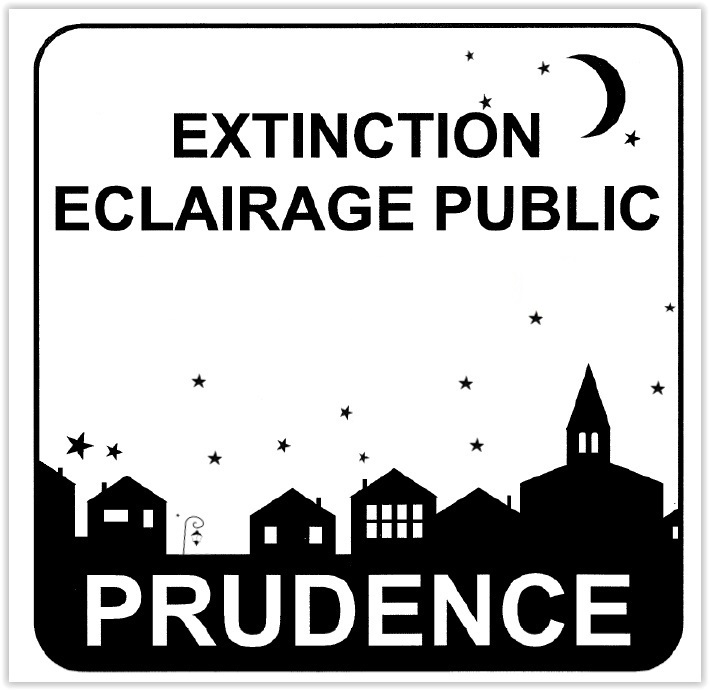 